Муниципальное дошкольное образовательное автономное учреждениеЦентр развития ребёнка - детский сад «Аленький цветочек»Консультация для родителей:«Развиваем эмоции».Подготовила:                                                                                           Педагог - психолог:Каракотова Е.В.(С использованием интернет-источников)г. Пыть-ЯхЭмоции являются первым проявлением психики в онтогенезе, основой психосоматического здоровья, фундаментом мотивации и творческой активности. С помощью эмоций и чувств ребенок сигнализирует взрослым о своем самочувствии, желаниях, нуждах.К классу эмоций относятся настроения, чувства, аффекты, страсти и стрессы. 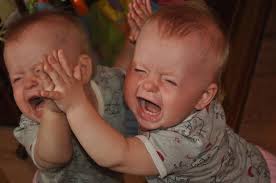 Развитию эмоциональной сферы ребенка не всегда уделяется достаточное внимание в отличие от его интеллектуального развития, хотя эмоции воздействуют на все компоненты познания: на ощущения, восприятие, воображение, память и мышление.Замыкаясь на телевизорах, компьютерах, дети стали меньше общаться со взрослыми, а ведь общение в значительной степени обогащает чувственную сферу. Современные дети стали менее отзывчивыми к чувствам других.Современные дети стали все чаще испытывать так называемую эмоциональную усталость.Поведение ребенка, развитие его эмоциональной сферы является важным показателем психического состояния, благополучия, возможных перспектив развития, а так же его здоровья.Ошибки семейного воспитания, эмоциональные перегрузки с раннего возраста блокируют у ребенка эмоциональное самовыражение, что приводит к возникновению неврозов, фобий, дезадаптивных форм поведения.Эмоции выполняют регулирующую и охранную функции.Эмоции являются источником радости и сострадания, а жизнь без эмоций, как положительных, так и отрицательных, пресна и бесцветна.Чувства дошкольника непроизвольны. Они быстро вспыхивают, ярко выражаются и быстро гаснут. Бурное веселье нередко сменяется слезами.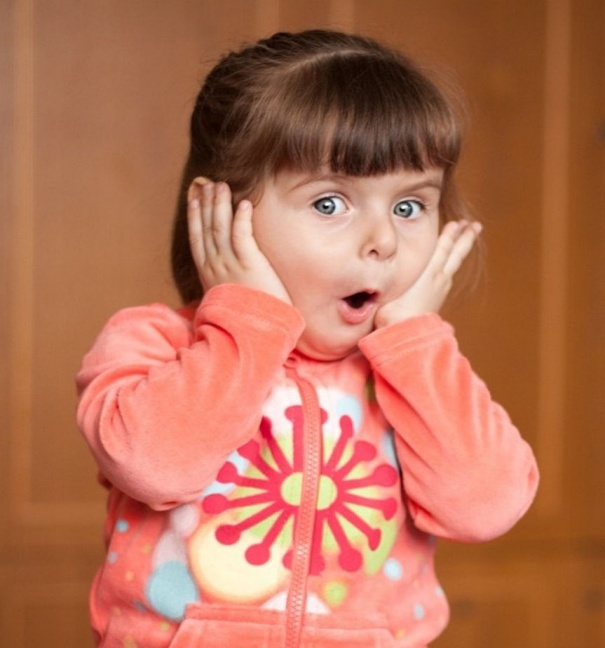 Настроение ребенка во многом зависит от взаимоотношений с взрослыми и сверстниками.Если взрослые внимательны к ребенку, уважают его как личность, то он испытывает эмоциональное благополучие. Проявляются и закрепляются положительные качества ребенка, доброжелательное отношение к другим людям.Если взрослые приносят ребенку огорчения, то он остро переживает чувство неудовлетворения, перенося, в свою очередь, на окружающих его людей, свои игрушки негативное отношение.Развитие эмоций, чувств ребенка связано с определенными социальными ситуациями. Нарушение привычной ситуации (изменение режима, уклада жизни ребенка) может привести к появлению аффективных реакций, а также страха. Неудовлетворение (подавление) новых потребностей у ребенка в кризисный период может вызвать состояние фрустрации. Фрустрация проявляется как агрессия (гнев, ярость, стремление напасть на противника) или депрессия (пассивное состояние) .Когда ребенок начинает рисовать себя в трудных ситуациях или просто рисует страшные сны, это сигнал о неблагополучном эмоциональном состоянии.Развитие эмоций и чувств у дошкольников зависит от ряда условий.Эмоции и чувства формируются в процессе общения ребенка со сверстниками.При специально организованной деятельности (например, музыкальные занятия) дети учатся испытывать определенные чувства, связанные с восприятием (например, музыки). Эмоции и чувства очень интенсивно развиваются в соответствующем возрасту дошкольников виде деятельности - в игре, насыщенной переживаниями.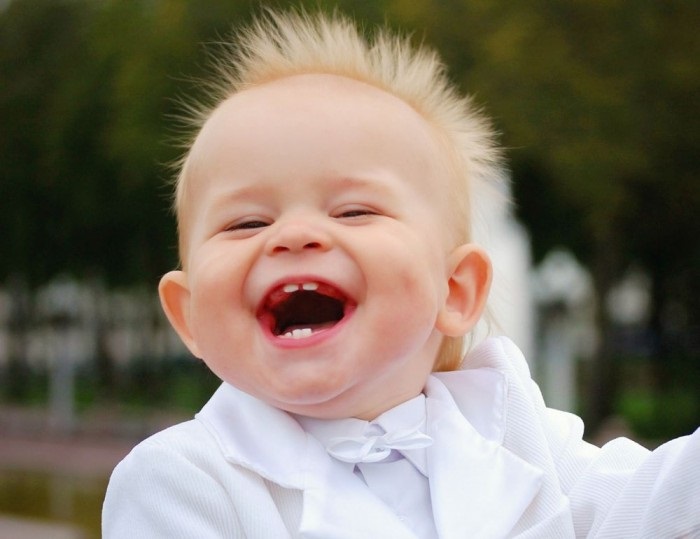 В процессе выполнения совместных трудовых дел (уборка комнаты) развивается эмоциональное единство семьи.Следует постоянно обращать особое внимание на состояние детей, их настроение.